NOTICE OF SPECIAL MEETINGOF PARISH COUNCILNOTICE IS HEREBY GIVEN THAT  -A Meeting the Parish Council has been convened for the above named Parish on the 3rd August 2016 at 8.00p.m.at Wilmcote Village HallBUSINESS TO BE TRANSACTEDApologies for absence.To receive written requests for Disclosable Pecuniary Interests where that interest is not already in the register of members’ interests.To consider quotation from Playdale Playgrounds Ltd. for replacement swings for the Willow Wood Play Area.       4. To consider Planning Application No. 16/02290/FUL Little 	   Longfields, 133 Aston Cantlow Road, Wilmcote: Alterations to the	external appearance of the dwelling to include the addition of a     window, flue and dormer to the front elevation, enlarged side extension, addition of a porch, removal of front facing bay 	  windows and alterations and single storey extension to the rear.Dated this 27th day of July 2016Clerk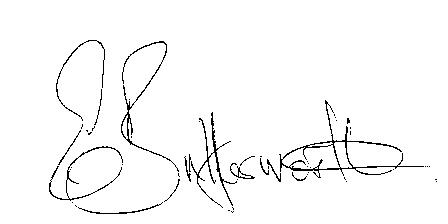 